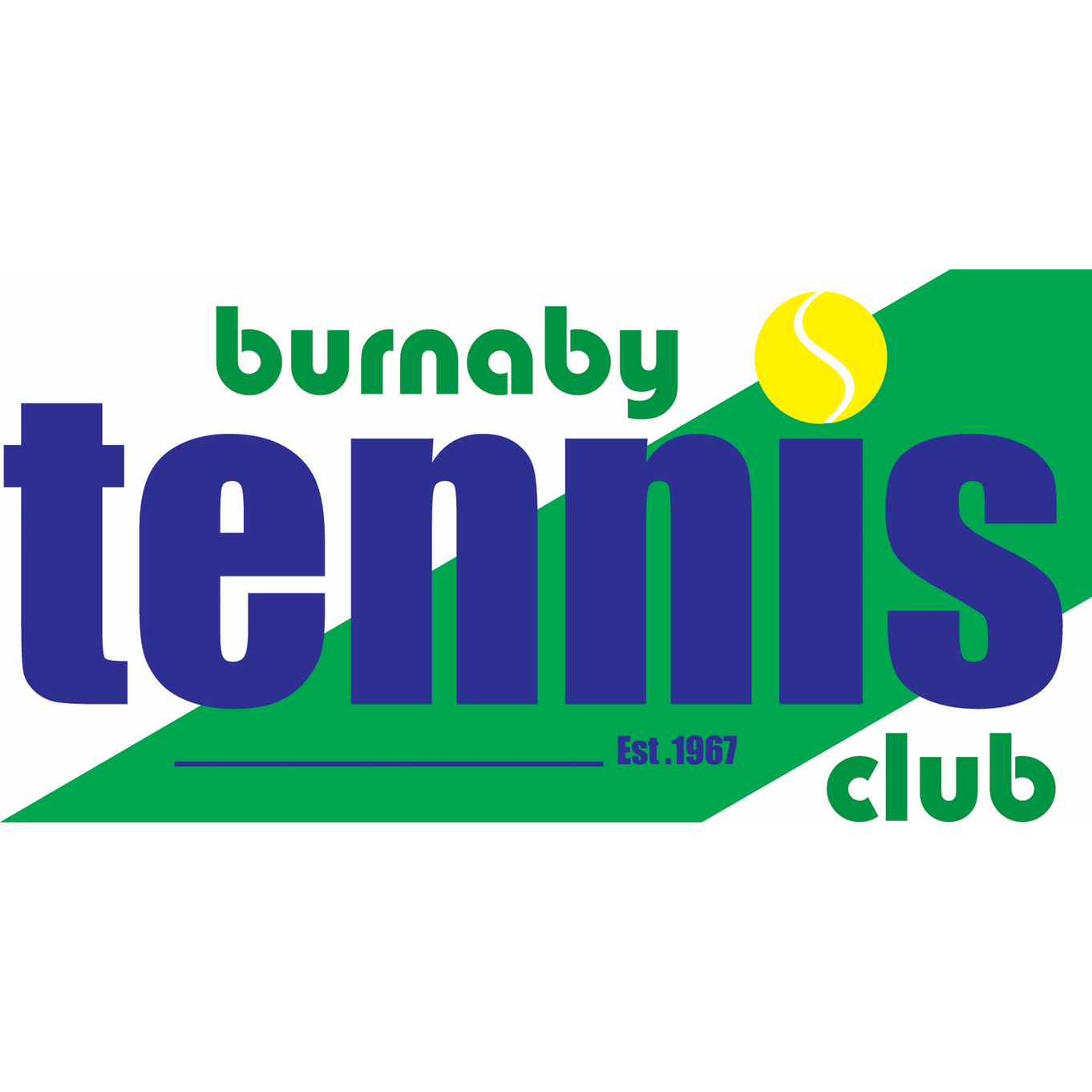   Board Directors Call to Order – LawrenceApproval of Past Meeting Minutes Approved minutes from Jan 12, 2022.  General Board Items – Lawrence Bubble Replacement ProjectAs recommended by the Bubble Replacement Committee. Motion: Approve the quote from Farley for $453,754 CAD to purchase the bubble, and approve the quote from Brite Court for $48,000 USD (approx. $61k CAD) to purchase 60 LED lights. The sum of the two is close to $515,000 and is within the $524,000 CAD budget previously approved. – Motion is passed unanimously. Motion: Transfer $200,000 from the General Fund to the Restricted Fund to pay for bubble related costs. – Motion is passed unanimously. Outdoor court allocation (May) – We asked Burnaby to allocate outdoor courts in May during construction on the back courts and were granted 3 courts for BTC (courts 10, 11, & 12). One court will be allocated to coaching, two for member bookings. Financials – CraigJan 2022 Results are on track: Surplus $100.3k vs $52.0k Budget, $48.3k above budget. Revenues $277.9k vs. 226.6k Budget, $51.3k above budget. Expenses are $3.1k above budget and within normal discretionary variances. Programs Review – MichelleThis temporary sub-committee (Greg, Barb, Jacquie, Peter, Jas and Michelle) set out principles for BTC programs, as follows:Principles to govern, evaluate and refine programs offered.To provide a range of social and competitive options for all BTC members, including juniors, adults, seniors, singles and doubles players;To be self-sufficient - BTC should not be subsidizing any programs on a net basis;To be accountable - BTC to re-evaluate, adjust or replace programs if low turnout;To achieve member awareness - programs are advertised at least once a year for members to sign up if they qualify and are interested;To subsidize new programs with approved budgets, as necessary during the incubation stage, until they can reach self-sufficiency andTo communicate how programs add value to the club and members.Motion: Approve these six principles as recommended to govern, evaluate and refine programs offered. – Motion passes unanimously.Eliza will post these on the BTC website. Operations Management – Eliza 6am openings are fairly well utilized at 47% so far. Court rental revenues cover the extra wages so far. The clubhouse furnace needed a motor replaced last week. The board previously voted via email and approved a motion: Allow SFU tennis to rent BTC courts January 11 to March 29, Tuesdays 10pm – 12am and Fridays 6am – 8am. Tennis Canada’s request to use our courts (regarding Billie Jean King Cup) was withdrawn due to poor lighting.Eliza will develop a plan for prioritizing BTC’s 3 outdoor court allocations in May.  Junior Development – Jacquie Looking into a BTC sanctioned tournament in July/Aug. May invite non-member juniors when we have openings that won’t impact BTC members.   Rules Committee – GregRecommends not to offer summer memberships this year, due to court access restrictions from the grade beam and electrical work needed for the new bubble. We also didn’t offer it last year due to covid. Motion: Do not offer a 2022 summer membership. – Motion passes unanimously.   Various potential booking rules changes and wording updates were discussed. It was decided the Rules Committee will continue to review this in more depth and provide recommendations at future board meetings. Feasibility of any system changes needed and constraints are to be reviewed as well as clarification of any proposed rules wording changes. Coaching Update – FrankThe Coaching Committee reviewed the coaching court utilization of all coaches to the end of January and it is very good. All the coaches are happy with how the club is operating and there is good cooperation between them.  Motion: Contract with Kris Santoso to coordinate a 2022 summer camp program at 45% profit sharing for BTC. – Motion passes unanimously. (Subject to approval from Burnaby for BTC to rent 2 additional courts at the back)This program would start July 4th and run on 4 courts simultaneously through to Sept 2nd. Last summer this program had 372 kids participate, with 367 of them from Burnaby.   Next Meeting Dates – Mar 9, 2022Adjournment   To-Do List Lawrence Kumar – President Sat Gill – Vice President Frank Kusmer – SecretaryCraig Watson – Treasurer Gary Sutherland – Operations Director Peter Upper – Men’s League Director Greg Rash – Membership DirectorMichelle Sing – Women’s League Director Nick Lee – Tournament DirectorBarb Crowley – Social DirectorJas Khera – Director at Large Jacquie Breadon – Junior Development Director Eliza Haight – Club Manager Lawrence- Updates on bubble replacement - Sat - Craig - Frank- Michelle- Barb - Jas - Jacquie- - Peter- GregNick - Gary - Eliza  - Develop a plan for prioritizing BTC’s 3 outdoor court allocations in May.  - Monitor 6-8am early morning usage and develop recommendations- Credit card processing fee recommendations- Assess video alternatives inside new bubble and costs All -